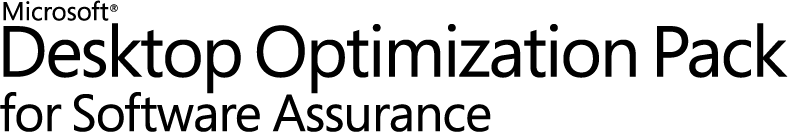 Microsoft Application Virtualization ADM TemplateWhite Paper DescriptorThis whitepaper was designed to provide administrators with the steps necessary to deploy configuration for the App-V client with Group Policies.  The App-V Client ADM Template was created to provide administrators with the ability to centrally manage the most commonly configured App-V client settings.  A working knowledge of Group Policies in Active Directory is required to implement the ADM Template to the appropriate clients, and is not described in this document.Published:  December 2009Important NoticeCopyrightThe information contained in this document represents the current view of Microsoft Corporation on the issues discussed as of the date of publication.  Because Microsoft must respond to changing market conditions, it should not be interpreted to be a commitment on the part of Microsoft, and Microsoft cannot guarantee the accuracy of any information presented after the date of publication.This White Paper is for informational purposes only.  MICROSOFT MAKES NO WARRANTIES, EXPRESS, IMPLIED OR STATUTORY, AS TO THE INFORMATION IN THIS DOCUMENT.Complying with all applicable copyright laws is the responsibility of the user.  Without limiting the rights under copyright, no part of this document may be reproduced, stored in or introduced into a retrieval system, or transmitted in any form or by any means (electronic, mechanical, photocopying, recording, or otherwise), or for any purpose, without the express written permission of Microsoft Corporation. Microsoft may have patents, patent applications, trademarks, copyrights, or other intellectual property rights covering subject matter in this document.  Except as expressly provided in any written license agreement from Microsoft, the furnishing of this document does not give you any license to these patents, trademarks, copyrights, or other intellectual property. 2009 Microsoft Corporation.  All rights reserved.Microsoft, Active Directory, Windows, and Windows Server are trademarks of the Microsoft group of companies.All other trademarks are property of their respective owners.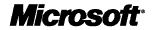 Introduction	4Preference Settings	4Important Setup Consideration	5Installing the App-V Client ADM Template	6Download the ADM Template msi.	6Install the ADM Template	6Import the ADM Template into a Group Policy Object	6Configure the Group Policy Editor to Display the Settings	6Application Virtualization Client ADM Template Registry Settings	8Category: Communication	9Category: Permissions	14Category: Client Interface	17Conclusion	19More Information	19Introduction The Administrative (ADM) Template exposes registry configurations on Application Virtualization client machines which were determined to be commonly changed settings. The App-V ADM Template allows administrators to use group policies to make changes and set default settings for the App-V client.  The ADM Template for App-V was implemented using Group Policy preference settings.  NOTE:  These are not the new Group Policy preferences that are built in to Windows Server 2008 and are available as an add-on for Windows 2003 and Windows XP.For more information on the difference in the types of Group Policy settings, please read the Group Policy Team Blog on this subject.http://blogs.technet.com/grouppolicy/archive/2008/03/04/gp-policy-vs-preference-vs-gp-preferences.aspx Preference SettingsPreference settings are used for configuring client setting using the traditional registry settings for the client.   The three preference settings behaviors are described below.Tattoo the registry.  When a GPO goes out of scope, the preference value will remain in the registry. If an administrator is responsible for removing the settings, he or she will need to make sure these values are set to disable, prior to the GPO going out of scope.  Also, when removing the preference values, the removed values will not be replaced with the original application configuration value. Overwrite an application's configuration setting. Preference settings overwrite the original user-configured value for the application. No effort is made to retain the original value before overwriting the value with the preference setting. And, as was noted above, the values will not be removed when the GPO goes out of scope.Not recognized by an application. The application's settings can be changed either through the user interface or the registry editor if the user has permissions to complete this task. Most importantly, the Group Policy engine only recognizes when a GPO changes, not when the preference value has been changed on the client. This means the preference setting will be applied once and will not be reapplied if the user changes the value of a configuration item.  Reapplication of the settings in the GPO will only occur if a change has been made to the GPO. Understanding preference settings is important.  The settings in the App-V ADM Template will replace the registry settings on the client, possibly overwriting preexisting settings.  If a user changes a registry setting locally, either through the application or a registry editing tool, the Group Policy based setting will not be reapplied.  The Group Policy would only be reapplied if a change was detected in the Group Policy itself.  Finally, the administrator would have to disable any settings that had been applied via the ADM Template prior to removing the policy or the settings will remain.Important Setup ConsiderationIn many organizations the ADM Template for App-V will be imported into a Group Policy and then modified with preference settings configured for their environment.   Once the ADM Template is applied, any client computers that already have the App-V client installed will have their settings updated with the new preference settings.  However if the App-V client is installed after the ADM Template settings have already been applied to a computer, the installer will write all of its default settings over the top of the preference settings from the ADM Template.  This would cause inconsistencies between clients.In order to avoid this situation the best practice is to deploy the App-V ADM Template settings after installing the clients.  This will not always be possible; therefore configuring App-V client setup to retain its current registry settings is required.  An optional install switch for setup allows simple management of client preferences:KEEPCURRENTSETTINGSIf present, setup will not overwrite registry settings placed by the ADM Template Preferences.Example:  The following two commands are different methods to do the same task, namely, retain the current settings on the client machine.setup.exe /v” KEEPCURRENTSETTINGS=1”msiexec.exe /i setup.msi KEEPCURRENTSETTINGS=1NOTE:  These commands are the minimum that would be required to install the client to retain the current settings.  In the first command /v is used to pass additional parameters to MsiExec.  In the second command /i is used to display status messages.For additional information on managing deployment setup settings, click the following link: http://go.microsoft.com/fwlink/?LinkId=122063.Installing the App-V Client ADM TemplateDeploying settings using the App-V Client ADM Template requires administrators to complete the following steps.Download the ADM Template msi.Install the ADM Template.Import the ADM Template into a Group Policy Object.Configure the Group Policy editor to display the settings.Download the ADM Template msi.Download the App-V ADM Template from http://go.microsoft.com/fwlink/?LinkId=121835Install the ADM TemplateRun the App-V ADM Template msi.During setup choose a location to install the ADM Template.Click on Finish to complete the process.
Note: Running the App-V ADM Template .msi will extract two templates. One template is used with 32-bit operating systems for both App-V 4.5 and 4.6. The other template is used with the 64-bit operating systems that are supported by App-V 4.6 and later versions.Import the ADM Template into a Group Policy ObjectOpen Group Policy Object Editor. Right click on Administrative Templates, click Add/Remove Templates.Click Add, specify Application Virtualization Client (*.ADM) file location. Configure the Group Policy Editor to Display the SettingsNote:  This procedure is not required in Windows Server 2008 unless a filter has been applied to filter out preference settings.  Select Administrative Templates.Select View on the Group Policy Object Editor menu bar, Click Filtering.Uncheck the “Only show policies that can be fully managed” box, click OK.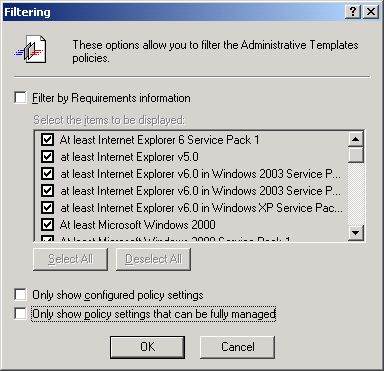 After importing the ADM Template and changing view configurations, the client preference settings are listed in the Group Policy Object Editor. Application Virtualization Client ADM Template Registry SettingsThe App-V ADM Template allows administrators to configure thirty seven client registry settings.  The following table is a categorized list of those settings with descriptions and default values, where available.  The categories are used to group common settings in the ADM Template when looking at them in the Group Policy Editor.  The tables below that list the registry settings that can be controlled using the App-V Client ADM template.  Default values are based on a standard install of the Microsoft Application Virtualization Client for Remote Desktop Services (formerly Terminal Services)  (denoted by TS) or the Application Virtualization Windows Desktop Client (denoted by WD).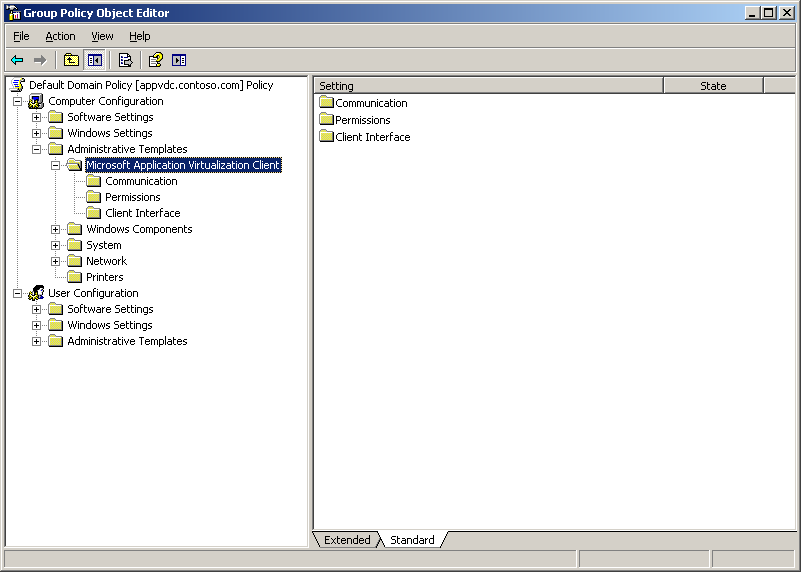 Category: CommunicationRegistry Path: HKEY_LOCAL_MACHINE\SOFTWARE\Microsoft\SoftGrid\4.5\Client\Configuration (32-bit) HKEY_LOCAL_MACHINE\SOFTWARE\Wow6432Node\Microsoft\SoftGrid\4.5\Client\Configuration (64-bit)Registry Path: HKEY_LOCAL_MACHINE\SOFTWARE\Microsoft\SoftGrid\4.5\Client\Network (32-bit) HKEY_LOCAL_MACHINE\SOFTWARE\Wow6432Node\Microsoft\SoftGrid\4.5\Client\ Network (64-bit)Registry Path: HKEY_LOCAL_MACHINE\SOFTWARE\MICROSOFT\SOFTGRID\4.5\Client\AppFS (32-bit) HKEY_LOCAL_MACHINE\SOFTWARE\Wow6432Node\Microsoft\SoftGrid\4.5\Client\ AppFS (64-bit)Registry Path: HKEY_LOCAL_MACHINE\SOFTWARE\MICROSOFT\SOFTGRID\4.5\Client\Reporting (32-bit) HKEY_LOCAL_MACHINE\SOFTWARE\Wow6432Node\Microsoft\SoftGrid\4.5\Client\ Reporting (64-bit)Category: PermissionsRegistry Path: HKEY_LOCAL_MACHINE\SOFTWARE\Microsoft\SoftGrid\4.5\Client\Permissions (32-bit) HKEY_LOCAL_MACHINE\SOFTWARE\Wow6432Node\Microsoft\SoftGrid\4.5\Client\ Permissions (64-bit)Category: Client InterfaceRegistry Path: HKEY_LOCAL_MACHINE\Software\Microsoft\SoftGrid\4.5\Client\CustomSettings (32-bit) HKEY_LOCAL_MACHINE\SOFTWARE\Wow6432Node\Microsoft\SoftGrid\4.5\Client\ CustomSettings (64-bit)Registry Path: HKEY_LOCAL_MACHINE\SOFTWARE\Microsoft\SoftGrid\4.5\Client\Configuration (32-bit) HKEY_LOCAL_MACHINE\SOFTWARE\Wow6432Node\Microsoft\SoftGrid\4.5\Client\ Configuration (64-bit)ConclusionUsing the ADM Template to manage App-V clients in the enterprise enables administrators to ensure that the settings on the clients are configured to the desired configurations.  This will allow an organization to better support the App-V infrastructure. Careful consideration should be taken when planning an ongoing strategy for deploying the clients after the ADM Template settings have been deployed.  More InformationTo learn more about Group Policies, go to:
http://technet.microsoft.com/en-us/windowsserver/grouppolicy/default.aspxADM Template OptionRegistry Value NameTypeDefault Value(Decimal)DescriptionAllow Independent File StreamingAllowIndependentFileStreamingDWORD0 (WD/TS)Indicates whether or not streaming from file will be allowed regardless of how the client has been configured (with the ASR). If it’s false, the transport will not allow streaming from files even if the OSD HREF or ASR contains a file path. 
0 = False (default)
1 = TrueApplication Source RootApplicationSourceRootStringN/AA registry key that allows an override of the OSD CODEBASE for the HREF element (for example, the source location) for an application to enable an administrator or ESD system to ensure application loading is performed according to their topology management scheme.  Application Source Root supports URLs and UNC path formats.The correct format for the URL path is protocol://servername:[port][/path][/], where port and path are optional. If port is not specified, the default port for the protocol is used. Only the protocol://server:port portion of the OSD URL is replaced. Some example of acceptable formats for the ApplicationSourceRoot URLs include:rtsps://mainserver:322/prodappshttps://mainserver:443/prodappsThe correct format for the Universal Naming Convention (UNC) path is \\computername\sharefolder\[folder][\], where folder is optional. The computername can be a Fully Qualified Domain Name (FQDN) or an IP address, and sharefolder can be a drive letter. Only the \\computername\sharedfolder or drive letter portion of the OSD path is replaced. Some example of acceptable formats for the ApplicationSourceRoot UNC path include:\\uncserver\share\\uncserver\share\prodappsOSD Source RootOSDSourceRootStringN/ASimilar to Application Source Root, the OSD Source Root allows specification of a source location for OSD file retrieval for an application package during publication.  Acceptable formats for the OSDSourceRoot include UNC paths and URLs (http or https), as in the following example:\\computername\sharefolder\resource or \\computername\contenthttp://computername/productivity/ or https://computername/productivity/Icon Source RootIconSourceRootStringN/ASimilar to Application Source Root, the OSD Source Root allows specification of a source location for OSD file retrieval for an application package during publication.  Acceptable formats for the OSDSourceRoot include UNC paths and URLs URLs (http or https), as in the following example:\\computername\sharefolder\resource or \\computername\contenthttp://computername/productivity/ or https://computername/productivity/Set Background Loading TriggersAutoLoadTriggersDWORD5 (WD/TS)AutoLoad is a client runtime policy configuration parameter that enables the secondary feature block of a virtualized application to be streamed to the client automatically in the background.  The AutoLoad Triggers are flags to indicate events that initiate AutoLoading of applications.  AutoLoad implicitly uses background streaming to enable the app to be fully loaded into cache. Feature block 1 will be loaded first and the remaining feature blocks will be loaded in the background to allow for foreground operations (i.e. user interaction with applications) to take place and provide optimal perceived performance. Bit mask values::
(0) Never: No bits are set (value is 0), no auto loading will be performed, as there are no triggers set
(1) OnLaunch: Perform background loading when a user launches an application
(2) OnRefresh: Perform background loading anytime a publishing refresh occurs.
(4) OnLogin: Perform background loading for any application when a user logs in. 
Default: 0x5 (OnLaunch|OnLogin)Specify What to Load in BackgroundAutoLoadTargetDWORD1 (WD/TS)This parameter indicates what will be autoloaded when any given AutoLoadTriggers occur. Bit mask values:
(0) None  - No autoloading, regardless of what triggers may be set.
(1) PreviouslyUsed (default) - If any AutoLoad trigger is enabled, load only the packages where at least one app in the package has been previously used by a user (i.e. launched or precached,). This targets ‘important’ apps, meaning apps that have been used before are likely to be more important to a user than apps that have never been launched.
(2) All - If any enabled AutoLoad trigger is enabled, all applications in the package (per package) or for all packages (set for client) will be automatically loaded, regardless of whether they have ever been launched.ADM Template OptionRegistry Value NameTypeDefault Value(Decimal)DescriptionDisconnected Operations: Work OfflineOnlineDWORD1 (WD/TS)Enables or disables offline mode.
If set to 0, then the client will not communicate with App-V Management Server servers or publishing servers.   In Disconnected Operations the App-V client can launch loaded application even when it is not connected to an App-V Management Server.   In offline mode, the App-V client does not attempt to connect to an App-V Management Server or Publishing Server.  You must allow disconnected operations to be able to work offline. Default value is 1 (online). 0 is offline.This takes effect following a Listener restart or at the next rebootDisconnected Operations:  AllowAllowDisconnectedOperationDWORD1 (WD/TS)Enables or disables disconnected operation.
Default value is 1 enabled.  0 is disabled.
In Disconnected Operations the App-V client can launch loaded application even when it is not connected to an App-V Management Server.  Disconnected Operations: Fast Connect TimeoutFastConnectTimeoutDWORD1000 (WD/TS)This value specifies the TCP connect timeout In milliseconds to determine when to go into disconnected operations mode. This value can be used to override the default ConnectTimeout of 20s (App-V connect timeout for network transactions) or the system’s TCP timeout of ~25s. This brings the client into disconnected operations mode quickly.  Applied on the next subsequent connect.This takes effect following a Listener restart or at the next rebootDisconnected Operations:  Limit Disconnected OperationsLimitDisconnectedOperationDOTimeoutMinutesDWORDDWORD1 (WD/TS)129600 (WD/TS)Specifies whether disconnected operation mode can be used indefinitely or for only a specific period of time.  You must also enable Allow Disconnected Operations to be able to work offline. (0x0) False: Allows unlimited disconnected operation(0x1) True: Limits disconnected operation to a number of minutes specified by the DOTimeoutMinutes setting. Valid values are 1-999999 in days. The default value is 90 days.This takes effect following a Listener restart or at the next rebootADM Template OptionRegistry Value NameTypeDefault Value(Decimal)DescriptionFile System: Drive letter to useDriveLetterStringQ:Drive where App-V file system will be mounted, if it is available. This value is set either by the listener or the installer, and it is read by the file systemTakes effect after next rebootADM Template OptionRegistry Value NameTypeDefault Value(Decimal)DescriptionReporting: Data Cache LimitsDataCacheLimitDWORD20 (WD/TS)This value specifies the maximum size in megabytes (MB) of the XML cache for storing reporting information.  The default value is 20 MB.  The size applies to the cache in memory. When the limit is reached, the log file will “roll over.”  When a new record is to be added (bottom of the list), one or more of the oldest records (top of the list) will be deleted to make room.  A warning will be logged to the client log and the event log the first time this occurs, and will not be logged again until after the cache has been successfully cleared on transmission and the log has filled up again.Reporting: Data Block SizeDataBlockSizeDWORD65536 (WD/TS)This value specifies the maximum size in bytes to transmit to the server at once on publishing refresh, to avoid permanent transmission failures when the log has reached a significant size.  The default value is 65536. When transmitting report data to the server, one block at a time of application records that is less than or equal to the block size in bytes of XML data will be removed from the cache and sent to the server.  Each block will have the general client data and global package list data prepended, and these will not factor into the block size calculations; the potential exists for an extremely large package list to result in transmission failures over low bandwidth or unreliable connections.ADM Template OptionRegistry Value NameTypeDefault Value(Decimal)DescriptionAdd ApplicationAddAppDWORD0 (WD/TS)Specifies whether users can add applications explicitly. This does not affect applications that are added through publishing refresh, nor does it prevent users from launching (and thereby implicitly adding) applications that have not already been added. Possible values are:(0) False (Default)(1) TrueChange Cache SizeChangeCacheSizeDWORD0 (WD/TS)Specifies whether users can change the cache size. Possible values are:(0) False (Default)(1) TrueChange File System DriveChangeFSDriveDWORD0 (WD/TS)Specifies whether users can choose a different drive letter to be used as the file system drive. Possible values are:(0) False (Default)(1) TrueChange Log SettingsChangeLogSettingsDWORD0 (WD/TS)Specifies whether users are allowed to modify the log level, change the location of the log or reset it through the user interface. Possible values are:(0) False (Default)(1) TruePermission to Load ApplicationLoadAppDWORD1 (WD0 (TS)Specifies whether users are allowed to load applications into the file system cache.Possible values are:(0) False(1) TruePermission to Unload ApplicationsUnloadAppDWORD0 (WD/TS)Specifies whether users are allowed to unload applications from the file system cache.Possible values are:(0) False (Default)(1) TruePermission to Lock ApplicationsLockAppDWORD1 (WD)0 (TS)Specifies whether users are allowed to lock or unlock applications in the file system cache.Possible values are:(0) False(1) TruePermission to Manage File Type AssociationsManageTypesDWORD1 WD)0 (TS)Specifies whether the user can add, edit or remove personal file type associations but not global ones.Possible values are:(0) False(1) TruePermission to Trigger Publishing RefreshRefreshServerDWORD1 (WD)0 (TS)Specifies whether a user is allowed to trigger a refresh from a MIME server.  Possible values are:(0) False(1) TruePermission to Modify the OSD FileUpdateOSDFileDWORD0 (WD/TS)Specifies whether a user is allowed to use a modified OSD file.  Possible values are:(0) False (Default)(1) TruePermission to Import ApplicationsImportAppDWORD0 (WD/TS)Specifies whether users are allowed to import applications into the filesystem cache.  Possible values are:(0) False (Default)(1) TruePermission to Change Publishing Refresh SettingsChangeRefreshSettingsDWORD0 (WD/TS)Specifies whether users are allowed to modify the refresh settings for servers (refresh on login and periodic refresh). Does not imply that the user can modify other server settings (path, host, etc.) Possible values are:(0) False (Default)(1) TruePermission to Manage Publishing ServersManageServersDWORD0 (WD/TS)Specifies whether users are allowed to add, edit or remove servers. Does not affect the users' ability to edit the refresh settings - this is controlled by the ChangeRefreshSettings permission. Possible values are:(0) False (Default)(1) TruePermission to Publish ShortcutsPublishShortcutDWORD0 (WD/TS)Specifies whether users are allowed to publish shortcuts through the user interface. This does not affect shortcuts that are published during a publishing refresh. Possible values are:(0) False (Default)(1) TruePermission to View all ApplicationsViewAllApplications DWORD0 (WD/TS)Specifies whether users are allowed to view all applications through the user interface or only their own applications. Possible values are:(0) False (Default)(1) TruePermission to Repair ApplicationsRepairAppDWORD1 (WD/TS)Specifies whether users are allowed to use the Repair action on apps in SFTMime or the App-V Client Management Console. Possible values are:(0) False(1) True (Default)Permission to Clear ApplicationsClearAppDWORD1 (WD/TS)Specifies whether users are allowed to use the Clear action on apps in the App-V Client Management Console or the REMOVE verb without the /COMPLETE flag in SFTMime. Possible values are:(0) False(1) True (Default)Permission to Delete ApplicationsDeleteAppDWORD0 (WD/TS)Specifies whether users are allowed to use the Delete action on apps in the App-V Client Management Console and the REMOVE verb with the /COMPLETE flag in SFTMime.. Possible values are:(0) False (Default)(1) TruePermission to Toggle into Offline ModeToggleOfflineModeDWORD1 (WD)0 (TS)Allows the users to select to run the client in Offline Mode. In Offline Mode the Application Virtualization client can launch loaded application even when it is not connected to an App-V Server. Possible values are:(0) False(1) TrueADM Template OptionRegistry Value NameTypeDefault Value(Decimal)DescriptionTray: Always RunTrayVisibilityDWORD0 (WD/TS)Defines whether the notification area tray will only run when virtual apps are in use (0) or it will run at startup and continue running after the last app shuts down (1) or it will never be visible (2).  Applied the next time anything managed by the tray (message history dialog, options dialog, applications) closes. Possible values are:(0x0) Show Tray when virtualized applications are in use (Default)(0x1) Show Tray always(0x2) Never show TrayTakes effect after next logonTray: Success Display DelayTraySuccessDelayDWORD10 (WD/TS)Specifies the time in seconds that the tray will display success messages like "Word launched" or "Excel shut down".  If 0, those messages will be suppressed.  Applied the next time an app launch or load starts.  Set in seconds.  The default is 10 seconds.  Setting to 0 results in non error messages being suppressed.  Takes effect after next logonTray: Show RefreshTrayShowRefreshDWORD1 (WD)0 (TS)When present and set to 1 allows menu item “Refresh Applications” to be displayed on the Tray menu and accessible by the user.  Applied on Tray Menu popup.Takes effect after next logonTray: Show LoadTrayShowLoadDWORD1 (WD)0 (TS)When present and set to 1 allows menu item “Load Applications” to be displayed on the Tray menu and accessible by the user.  Applied on Tray Menu Pop UpTakes effect after next logonADM Template OptionRegistry Value NameTypeDefault Value(Decimal)DescriptionLog Roll-over CountLogRolloverCountDWORD4 (WD/TS)Defines the number of backup copies that are kept of the App-V log when it is reset.  The valid range is 0-9999.  The default is 4.  A value of 0 means no copies will be kept.This takes effect following a Listener restart or at the next rebootLog Max SizeLogMaxSizeDWORD256 (WD/TS)Defines the size in Megabytes that the log file can reach before being reset.  The default size is 256 MB.  When this size is reached, a log reset will be forced on the next write attempt.This takes effect following a Listener restart or at the next rebootAlways Require Application AuthorizationRequireAuthorizationIfCachedDWORD1 (WD/TS)Indicates that authorization is always required, whether or not an application is already in cache. Possible values:(0x0) False: Always try to connect to the server. If a connection to the server cannot be established, the client still allows the user to launch an application that has previously been loaded into cache.(0x1) True (default): Application always must be authorized at startup. For RTSP streamed applications, the user authorization token is sent to the server for authorization. For file-based applications, file ACLs control whether a user may access the application.